Форма № 29ЗАЯВЛЕНИЕПрошу выдать (отметить знаком V):  повторное свидетельство о перемене имени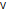  справку о перемене имениСообщаю следующие сведения о лице, переменившем имя:после перемены имени присвоены:фамилия________________________________________________________________________имяИван_______________________________________________________________отчество(приналичии)___________________________________________________________место государственной регистрации1отдел ЗАГС города Сарапула(наименование органа, которым была произведена государственная регистрация перемены имени)дата государственной регистрации1«12» января 2000 г.номер записи акта122Документ прошу выдать в связи с2нечмтаемостью текстаПрошу указать следующие иные сведения_______________________________________________________________________________________________________________________________Документ прошу выслать вУправление ЗАГС Администрации города Ижевска(наименование органа, осуществляющего государственную регистрацию актов гражданского состояния)__________________________________________________________________________________________________________________1 Заполняется при наличии сведений.2°Указываются случаи, предусмотренные статьей 9 Федерального закона от 15.11.1997 № 143-ФЗ «Об актах гражданского состояния».Заявление поступило: личный прием через Единый портал государственных
и муниципальных услуг (функций) через многофункциональный центр
предоставления государственных
и муниципальных услуг почтовая связьЗаявление принято«____»_________20____г.,рег. №____________________________________________________________________________(фамилия, инициалы и подпись должностного лица)Управление ЗАГС Администрации города СарапулаУдмуртской      Республики(наименование органа, осуществляющего государственную регистрацию актов гражданского состояния)Иванов Иван Васильевич(фамилия, имя, отчество (при наличии) заявителя)Российская Федерация,Республика Удмуртская, город Сарапул, улица Лесная, дом 1, квартира 15(адрес места жительства)паспорт гражданина Российской Федерации(наименование документа, удостоверяющего личность)серия   ХХХХ  № ХХХХХХ,МО УФМС России по УР в городе Сарапуле,(наименование органа, выдавшего документ)12 марта 2010(дата выдачи)+7(ххх)ххх-хх-хх(контактный телефонфамилияфамилияИвановимяСеменСеменотчествоотчествоВасильевич«_____»_________________20____г.(подпись)